Properties and changes of materials – Year 5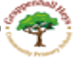 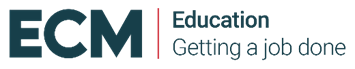 Key vocabularyKey vocabularythermal insulatorDoes not allow heat to pass through it easily.thermal conductorAllows heat to pass through it easily.electrical insulatorDoes not allow electricity to pass through it.electrical conductorAllows electricity to pass through it.dissolveA solid that completely mixes in with a liquid and cannot be seen.solutionA mixture of a liquid with a dissolved solid or gas.solubleSolids and gases that dissolve in liquids.insolubleSolids that do not dissolve in a liquid.sieveSeparates solids of different sizes.filterSeparates an insoluble solid that is mixed in a liquid.evaporationSeparates a soluble solid and a liquid.reversible changeChanges that can be switched back and are not permanent. E.g. dissolving, melting, freezingnon-reversible changeChanges that cannot be reversed back to their original state. E.g. burning, rusting Materials can be grouped together based on their properties. For example:hardnesssolubilitytransparencythermal conductivityelectrical conductivityresponse to magnetsSignificant scientistsSignificant scientistsSpencer Silver(born 1941)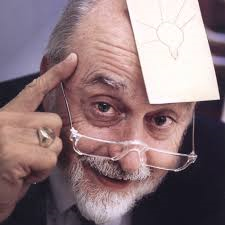 Spencer Silver is an American scientist who together with Arthur Fry was the inventor of Post-it notes in 1974. At the time, he was working to develop new classes of adhesives.Joe KeddieJoe Keddie is a professor of Soft Matter Physics at the University of Surrey. He is interested in the fundamental processes of soft matter, especially polymer thin films and nanoparticles.Joe KeddieJoe Keddie is a professor of Soft Matter Physics at the University of Surrey. He is interested in the fundamental processes of soft matter, especially polymer thin films and nanoparticles.Reversible changesReversible changesReversible changes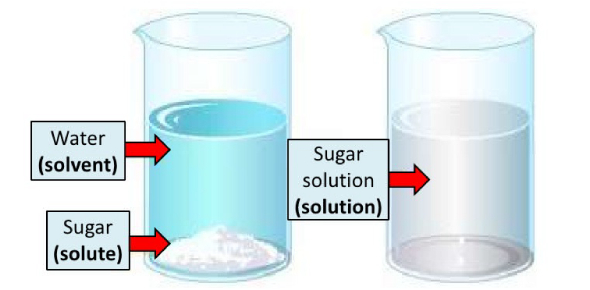 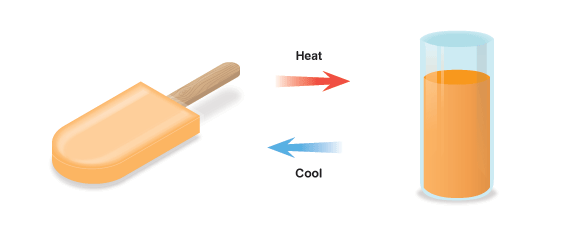 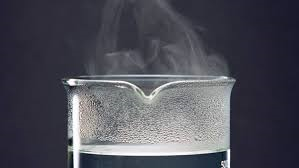 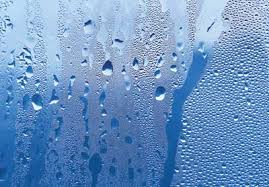 Separating materialsSeparating materialsSeparating materialsSievingseparates the stones and twigs from the soil.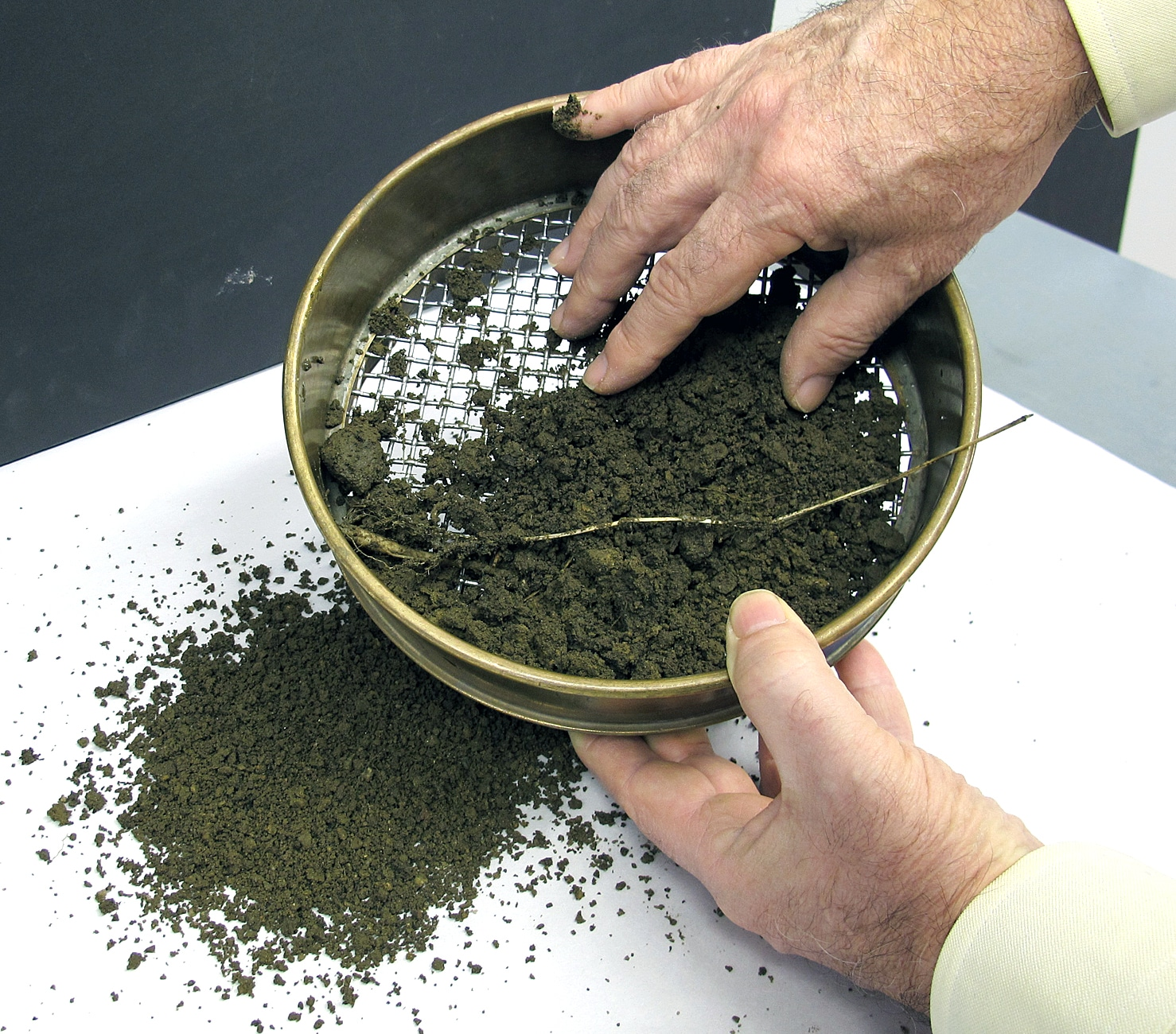 Filtering separates the sand from the mixture.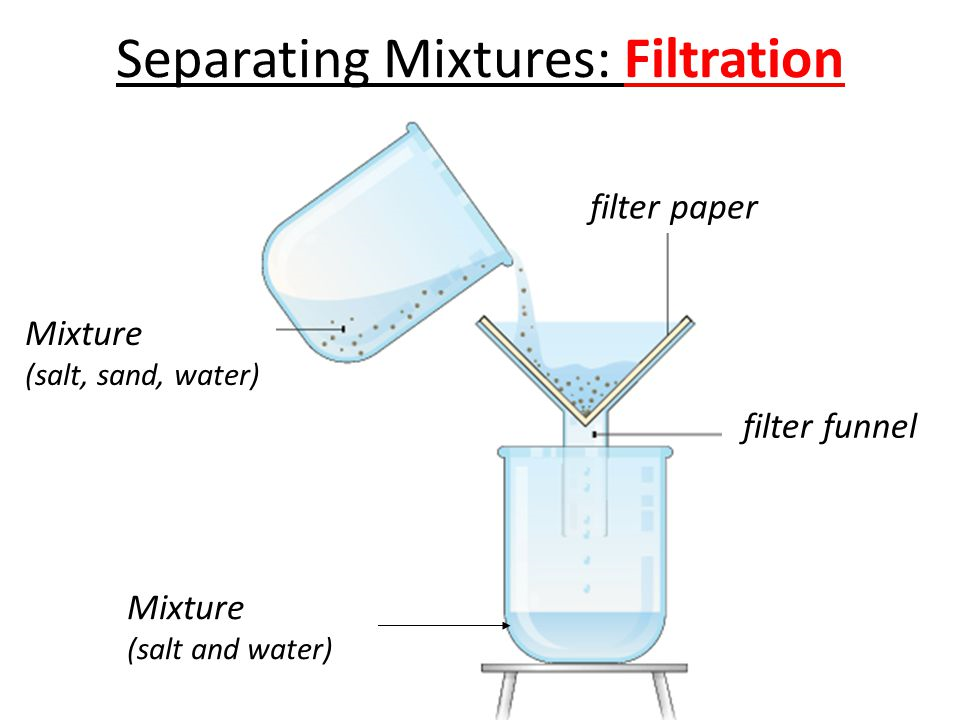 Evaporating separates the dissolved salt from the water.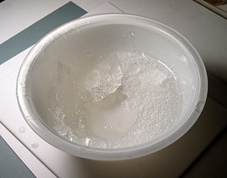 Non-reversible changes - theseresult in the formation of new materialsNon-reversible changes - theseresult in the formation of new materialsBurning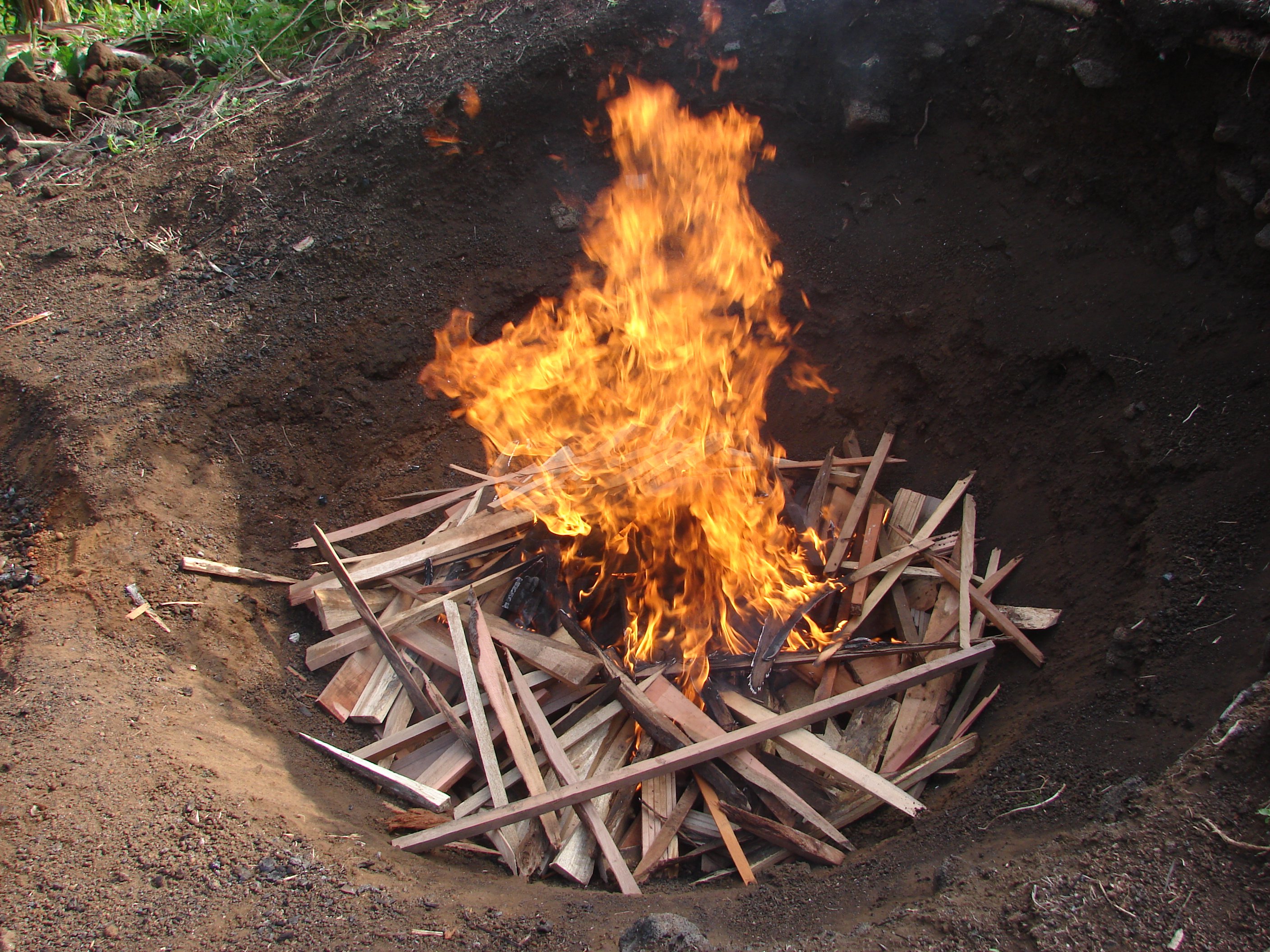 Mixing vinegar and bicarbonate of soda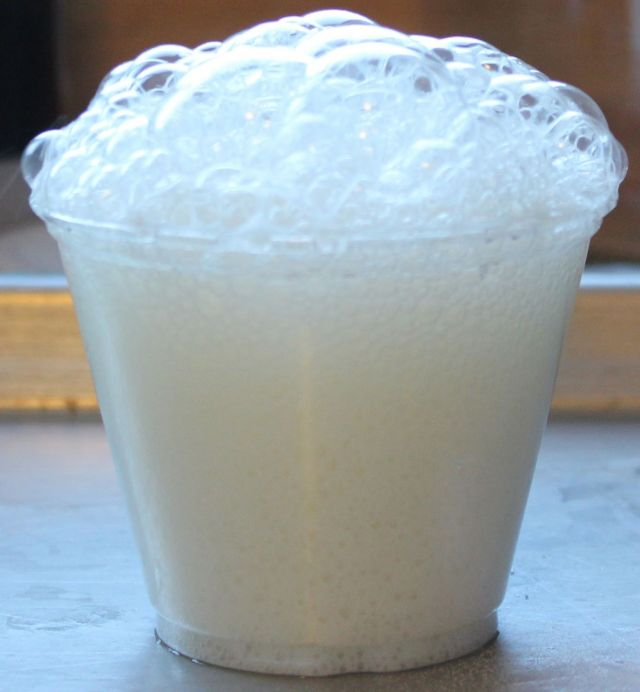 Rusting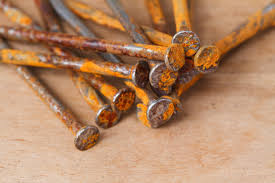 